SADAN-opdrachtInformatievaardigheden (Hogeschool Vives)Sarah Hillewaere1BATP BAcademiejaar 2018 - 2019Algemene onderwerpsverkenningVertaal je thema/informatievraag in een aantal trefwoorden of zoektermenIk heb synoniemen gevonden via de zoekmachine Google, waarin ik ‘loopbaanbegeleiding’ opzocht en uitkwam bij Wikipedia:SollicitatieKennis, vaardigheden, competentiesToekomstanalyseArbeidsmarktLoopbaanadviseurActieplanContractenOndersteuningLoopbaanprogrammaBegeleidingDienstenWerknemer/werkgever/student/scholierGebruik stapsgewijs drie van je zoektermen voor een verkennende, vergelijkende zoekopdrachtIn de zoekmachine Yahoo typte ik ‘loopbaanprogramma’ in. Het eerste wat ik opmerk is dat er geen advertenties staan zoals bij Google en Bing.In de zoekmachine Bing zocht ik ‘loopbaanadviseur’ op. In deze zoekmachine vind je wel advertenties. Verwante thema’s zijn:LoopbaanadviesGelukkig zijnWerkzaamLoopbaanadviesbureau In Ecosia ging ik voor ‘arbeidsmarkt’. Dit is een ‘groene’ zoekmachine. Je vindt geen advertenties. Ik kom direct uit op ‘bekendere’ sites, wanneer ik mijn zoekterm indruk (vb. bij Wikipedia, De Standaard). Deze zoekmachine vind ik het interessantste. Geef een beknopt overzicht van je zoekresultaten in tabelvormHoeveel resultaten bekom je in het totaal?Welke soorten informatiebronnen bekom je? Maak hier eveneens een overzicht van in een tabel Het totaal bekomen aantal resultaten van het woord arbeidsmarkt in Google is 3 670 000.Het totaal aantal resultaten van het woordje arbeidsmarkt in LIMO is 14 840.Het totaal aantal resultaten van arbeidsmarkt in Bing is 1 240 000 resultaten Het totaal bekomen resultaten in Yahoo is van het woord arbeidsmarkt is 1 290 000 Het totaal bekomen aantal resultaten van het woord sollicitatie in Google is 4 370 000Het totaal aantal resultaten van het woordje sollicitatie in LIMO is 168.Het totaal aantal resultaten van sollicitatie in Bing is 2 700 000 resultaten Het totaal bekomen resultaten in Yahoo is van het woord sollicitatie is 2 810 000 Het totaal bekomen aantal resultaten van het woord loopbaanprogramma in Google is 9 770Het totaal aantal resultaten van het woordje loopbaanprogramma in LIMO is 3Het totaal aantal resultaten van loopbaanprogramma in Bing is 7 780Het totaal bekomen resultaten in Yahoo is van het woord loopbaanprogramma is 8 210Bekijk in dat totaal de verschillende soorten/vormen van infoIn LIMO vind je natuurlijk enkel maar ‘professionele’ of ‘wetenschappelijke’ dingen. Ook is het veel minder uitgebreid in LIMO omdat je echt meer specifiek zoekt. In Google en LIMO kan je wel meer filters gebruikenKwaliteit van je zoekresultatenZoekterm: loopbaanbegeleiding – brontype: eindwerk CurrencyDe precieze datum is niet te vinden maar de bachelorproef werd gemaakt in het jaar 2013 – 2014.ReliabilityEr is een bronnenlijst aanwezig helemaal op het einde van de bachelorproef. Aangezien het een bachelorproef is kan men er van uit gaan dat het betrouwbaar is want je doet volgens mij wel je uiterste best om correct te werken. Authority De auteur van de bachelorproef is Stijn Wyffels, student toegepaste psychologie met als afstudeerrichting arbeids- en organisatiepsychologie. Op basis van deze informatie kan je er wellicht van uitgaan dat er autoriteit is. Ik denk dat omdat de student aan het leren is om zich te specialiseren in dit vak, namelijk arbeids- en organisatiepsychologie.Point of viewDe bedoeling van de bachelorproef is om te informeren, een kijk te geven op het huidig loopbaanbeleid binnen de Vlaamse organisaties. Het doelpubliek is voornamelijk mensen op de arbeidsmarkt en misschien ook professionals (vb. De docent die de bachelorproef verbeterd). Er wordt geen reclama gemaakt voor een product of dienst. Bronvermelding: Wyffels, S. (2013-2014). Een view op het huidig loopbaanbeleid binnen de Vlaamse organisaties. Een beschrijvend onderzoek naar de (attitude)veranderingen bij de Vlaamse organisaties die loopbaancheques met zich meebrengen [bachelorproef]. Kortrijk: KATHO IPSOC. Geraadpleegd via http://depot.lias.be/delivery/DeliveryManagerServlet?dps_pid=IE3687165.Zoekterm: loopbaanbegeleiding – brontype: artikelCurrency Het artikel werd geplaatst op 27/09/2018 om 10:03 dus het is redelijk recent. Reliability Het artikel is wellicht gebaseerd op onderzoeken. Maar er is geen sprake van een bronnenlijst (wat je ook niet veel ziet in een krantenartikel). De deskundige aan het woord is Els Van Ham van KPMG (een internationale accounts- en adviesorganisatie). Op basis van deze aspecten is het artikel wellicht betrouwbaar. Authority De auteur is iemand van JOBAT.BE dus je kan er wel van uitgaan dat deze persoon een deskundige is. Er is dus autoriteit. Op JOBAT.BE vind je namelijk meer over de actualiteit, tools en testen, loon, rechten en plichten, solliciteren en ze helpen je met het uitzoeken van een job. Point of view De bedoeling van het artikel is eerder informatief. Het specifieke doelpubliek is ondernemers. Het globale doelpubliek zijn mensen in het bedrijfsleven. Er is geen sprake van expliciete reclame.Bronvermelding: JOBAT. (27/09/2018). Flexibele arbeidsmarkt vergt flexibele verloning. Geraadpleegd via https://www.hbvl.be/cnt/dmf20180927_03788456/flexibele-arbeidsmarkt-vergt-flexibele-verloningZoekterm: loopbaanbegeleiding – brontype: video Currency De video werd geplaatst op 12 juli 2011. Het is dus al wat gedateerd: er kan dus in die 8 jaar veel veranderd zijn. ReliabilityEr is geen bronnenlijst maar het gaat ook niet om iemands mening. De inhoud is dus niet parttijdig. Men geeft een objectieve uitleg over hoe de arbeidsmarkt in zen werk gaat. De video is te vertrouwen. AuthorityDe bron is NTR, een Nederlandse publieke omroep. Je kan veronderstellen dat er autoriteit is want men zou dit soort zaken ook op TV tonen. Point of viewDe video is informatief en het doelpubliek zijn jongeren van 13 tot en met 18 jaar (dit staat ook zo bij de video). Er wordt niet echt reclame gemaakt voor bepaalde zaken.Bronvermelding: NTR. (2011). De arbeidsmarkt. Geraadpleegd via https://schooltv.nl/video/de-arbeidsmarkt-actief-op-de-arbeidsmarkt/ Mijn besluit: de craptest voldoet grotendeels overal: dus men kan dit eindwerk, artikel en video zeker beschouwen als betrouwbaar. Kritische terugblik op je algemene verkenning, je brede zoektocht en vergelijking van hanteren algemene zoekmachine voor internet en LIMOOmschrijf kort hoe het zoekproces is verlopen Het is een beetje zoeken in het begin maar eens je weet hoe het werkt is het eigenlijk wel gemakkelijk en kan je vlot te werk gaan.Zou je andere/extra trefwoorden gebruiken? Welke?Ik had eerst de zoekterm ‘toekomstanalyse’ omdat dit in men lijstje stond, maar heb mijn zoekterm uiteindelijk moeten veranderen naar ‘arbeidsmarkt’ omdat ik niet genoeg informatie kon vinden voor toekomstanalyse. Ik had ook te weinig filters. Maar voor de rest zou ik geen andere zoektermen gebruiken. Ik ben redelijk content met mijn keuze. Welke informatie en welke bronnentypes vond je niet? Hoe verklaar je dit? De soort bronnen die ik niet kon vinden waren ‘site concrete organisatie’ en ‘afbeelding’ in LIMO. Ik denk dat je dan echt specifiek voor op Google moet zoeken. Op Google vond ik dan niet het aantal bij ‘site concrete organisatie, afbeeldingen, eindwerk en hoofdstuk uit boek’. Google is dan wel een goeie zoekmachine maar niet om professioneel aan de slag te gaan. Heb je nog andere bemerkingen, vaststellingen, voornemens?Ik zal in het vervolg zeker eens meer zoeken op Yahoo, Bing, LIMO of Ecosia. Zoals er in de opdracht stond, eens uit mijn ‘comfortzone’ komen, want je kan veel meer en betere informatie vinden op andere sites dan enkel op Google. Zeker als het opdrachten voor school zijn zal ik mij er bewust mee bezighouden dat ik meer professionele en wetenschappelijke sites zal bezoeken.Formulering mogelijke informatie- of onderzoeksvraag Wat is een sollicitatie?Hoe zorg ik ervoor dat ik een goede sollicitatie heb?Hoe kom ik te weten wat mijn competenties zijn?Wat bestaat er zoal in de arbeidsmarkt? Waar kan ik terecht voor een loopbaanadviseur?Wat is een loopbaanprogramma?Hoe begin ik eraan en met wie?Welke diensten kunnen mij helpen tijdens een loopbaanbegeleiding?De basistekstVia LIMO typte ik in ‘loopbaanbegeleiding’ en kwam ik een rapport tegen ‘Loopbaanbegeleiding in Vlaanderen: de instroom in en effecten van loopbaanbegeleiding onder de loep genomen’. Het is peer-reviewed en ik heb er online toegang tot. Ik bespreek enkel hoofdstuk 4 omwille van het aantal pagina’s. Bronvermelding Verbruggen, M., Sels, L. (2009). Loopbaanbegeleiding in Vlaanderen: de instroom in en effecten van loopbaanbegeleiding onder de loep genomen. 17-27. Geraadpleegd via  http://docs.vlaamsparlement.be/docs/biblio/opendigibib/monografie/2010/134_loopbaanbegeleiding_wse_2009_20.pdfBronvermelding bisMarijke Verbruggen, Luc Sels en Faculteit Economie en Bedrijfswetenschappen, K.U. Leuven (2009) stelden dat: “98% van de respondenten stil stond bij hun wensen en verlangens in loopbaan en leven en bestudeerde 87% zijn of haar mogelijkheden op de arbeidsmarkt.” “De respondenten kregen gemiddeld 9 uur loopbaanbegeleiding gespreid over 6 sessies. Tussen de eerste en de laatste sessie lagen gemiddeld 3 maand en 2,5 weken. Het kortste begeleidingstraject duurde 2 weken en bestond uit 2 sessies. Het langste traject was gespreid over 8 maanden en bestond uit 10 sessies.” (Verbruggen en Sels,2009)ContextHet rapport werd geschreven door Marijke Vervruggen, Luc Sels en Faculteit Economie en Bedrijfswetenschappen, K.U. Leuven. Het is een steunpunt beleidsrelevant onderzoek van 2009 van werk en sociale economie. Ik bekijk wel enkel maar hoofdstuk 4, niet het geheel.Het doel was om een duidelijk profiel op te stellen van de deelnemers aan een loopbaanbegeleiding en om te achterhalen welke impact arbeidstrajectbegeleiding heeft op het leven en de loopbaan van de deelnemers.Verneem meer over de auteurMarijke Verbruggen zit in de onderzoeksgroep Work and Organisation Studies te Leuven. Ze behoort tot de faculteit economie en bedrijfswetenschappen. Haar functies zijn hoogleraar Faculteit Economie en Bedrijfswetenschappen, coördinator van de onderzoekseenheid Marketing en Organisatie te Leuven en ze is het hoofd van de onderzoeksgroep Work and Organisation, ook te Leuven. Luc Sels zit ook in de onderzoeksgroep Work and Organisation Studies in Leuven. Hij behoort op zijn beurt ook tot de faculteit economie en bedrijfswetenschappen. Rector van KU Leuven, KU Leuven -  Universiteit en van het Rectoraat zijn een paar van zijn functies. Als nog directeur van het Facultair Onderzoekscentrum voor Arbeidsmarktmonitoring.Studenten uit de opleiding Faculteit Economie en Bedrijfswetenschappen K.U. Leuven worden voorbereidt op succesvol ondernemen en een loopbaan in het bedrijfsleven, in de nationale en internationale publieke beleidsvorming, of in het onderzoek.Studenten uit Werk en sociale economie staan in voor beleidscoördinatie en –ontwikkeling en voor de opvolging, monitoring en de handhaving van het Vlaams Werkgelegenheidsbeleid.StructuurDe volledige tekst alsook hoofdstuk 4 hebben een duidelijke structuur en is logisch want de tekst loopt zeker niet door. Er zijn tussentitels met daarover steeds de nodige uitleg. Op de laatste pagina vindt u een lijst met de referenties. De referenties worden mooi onder elkaar opgesomd. Er werd niet met voet- en/of eindnoten gewerkt maar er is wel op iedere pagina een kop- en voettekst. In de koptekst staat ‘Loopbaanbegeleiding in Vlaanderen’, en in de voettekst staat er ‘WSE Report’ en ook het paginanummer. Lijsten met gelijksoortige infoBeschikking krijgen en meer zoeken De concrete (fysieke of digitale) vindplaats van de bronnen uit je basistekst Auteur(s) van je basistekstAndere werken Verbruggen, M. (2012). Psychological Mobiliity and Career Success in the ‘New’ Career Climate. Journal of Vocational Behavior, Vol.81(2), p.289-297.Verbruggen, M., Van Emmerik, H., Van Gils, A., Meng, C., De Grip, A. (2015). Does early-career underemployment impact future career succes? A path dependency perspective. Journal of Vocational Behavior, 2015, Vol.90, p.101(10).Vansteenkiste, S., Verbruggen, M. (2011). Onderzoek ‘Bedrijfsinterne loopbaantransities’. Plaats van uitgave: Leuven: Steunpunt werk en Sociale economie. Sels, L., Vanderbiesen, W. (2010). De diversiteit van de lokale arbeidsmarkten in Vlaanderen in kaart. Tijdschrift van het Steunpunt WSE., 20 (2010) 3 ; p. 82 – 92.Vansteenkiste, S., Deschacht, N., Sels, L. (2015). Why are unemployed aged fifty and over less likely to find a job? A decomposition analysis. Journal of Vocational Behavior, Vol.90, p.55(11).Vansteenkiste, S., Verbruggen, M., Sels, L., (2013). Bein unemployed in the boundaryless career era: Does psychological mobility pay off?. Journal of Vocational Behavior, (2013), Vol.82, p.135-143.Sterauteur(s)Chen Chen, Y.-M.; Chen, S.-H; Tsai, C.-Y. (2007). Role Stress and job satisfaction for nurse specialists. Journal of advanced nursing., 59 (2007)5, P.497-509--> fysieke vindplaats in VIVES Campus Kortrijk en VIVES Campus RoeselareChen, J.M. (2016) Finance and the behavioral prospect: risk, exuberance, and abnormal markets--> digitale vindplaatsWang, Y.; Dong, Weizhen D.; Mauk, K.; Li, P.; Wan, J.; Yang, G.; Fang, L.; Huan W.; Chen, C.; Hao. M. Nurses' Practice Environmentand Their Job Satisfaction: A Study on Nurses Caring for Older Adults in Shanghai. PLoS ONE, Vol.10(9), p.e0138035--> digitale vindplaatsHet colofon (e.a. plekken in bron) als snelle infoQuasi-experimentation: design and analysis issues for field settingsAuteur: Thomas D. Cook en Donald T. CampbellUitgever: Lawrence Erlbaum AssociatesJaar uitgave: 1979Verschijningsvorm: paperbackZoek nu verder buiten je basistekstSynoniemen en verwante thema’s loopbaanbegeleiding:Sollicitatie Kennis, vaardigheden, competenties Toekomstanalyse Arbeidsmarkt Loopbaanadviseur Actieplan Contracten Ondersteuning Loopbaanprogramma  Begeleiding Diensten Werknemer/werkgever/student/scholier BoekenVia LIMO zocht ik arbeidsmarkt. Ik heb de filter ‘boeken’ gebruikt.Aantal resultaten: 7 660Bronvermelding boek 1: Gorter, C., van der Laan, L., van Wissen, L.J.G. (1999). Demografie, economie en de arbeidsmarkt. Brussel: CBGS.Bronvermelding boek 2: Andriessen, I., Nievers, E., Dagevos, J. (2012). Op achterstand: discriminatie van niet-westerse migranten op de arbeidsmarkt. Den Haag: Sociaal en Cultureel Planbureau.Bronvermelding boek 3: Riemersma, F.S.J., Veen, A. (1990). Onderbenutting in functie-niveau van allochtone personen op de arbeidsmarkt. WRR.ArtikelsVia LIMO zocht ik opnieuw arbeidsmarkt. Nu heb ik de filter ‘artikels’ gebruikt.Totaal aantal resultaten: 6 685Bronvermelding artikel 1: Herremans, W., Djait, F., Jacobs, M. (2007). De Vlaamse arbeidsmarkt in Europees perspectief. Over.werk, 3/4, 65-99.Bronvermelding artikel 2: De Vos, M. (2007). Van baanzekerheid naar werkzekerheid op de Belgische arbeidsmarkt: ideeën voor een New Deal voor arbeid in België. Oriëntatie, 37, 187-203.Bronvermelding artikel 3: Dorenbosch, L. (2016). Tweebaanswegen uit de impasse op de vergrijzende arbeidsmarkt. Geron, 18(1), 13-17.EindwerkenVia LIMO typte ik weer arbeidsmarkt in en gebruikte ik de filter ‘eindwerken’.Totaal aantal resultaten: 679Bronvermelding eindwerk 1: Vercaemst, L. (2013). Van sociale economie naar reguliere arbeidsmarkt: Onderzoek naar doorstroom van doelgroepwerknemers [bachelorproef]. Kortrijk: KATHO IPSOC. Geraadpleegd via limo.be.  Bronvermelding eindwerk 2: Blauwblomme, V. (2013). De positie van uitzend- en selectiekantoren in de hedendaagse arbeidsmarkt [bachelorproef]. Kortrijk; KATHO IPSOC. Geraadpleegd via limo.be.Bronvermelding eindwerk 3:  Cornette, M. (2005). Gelijke kansen voor vrouwen op de arbeidsmarkt: een onderzoek naar kansengelijkheid in een metaalverwerkend bedrijf [bachelorproef]. Kortrijk: KATHO IPSOC. Geraadpleegd via limo.be.Onderzoeksliteratuur Via Lirias zocht ik arbeidsmarkt op met de filter ‘rapporten’.Aantal resultaten: 188Bronvermelding rapport 1: Sels, L., Vansteenkiste, S., Knipprath, H. (2017). Toekomstverkenningen arbeidsmarkt 2050 [rapport]. Leuven: KU Leuven. Geraadpleegd via limo.libis.be. Bronvermelding rapport 2: Goesaert, T., Struyven, L. (2017). Voltijds, deeltijds of als flexwerker bij een nieuwe werkgever. Trends in de aanwervingsdynamiek op de Belgische arbeidsmarkt [rapport]. Leuven: KU Leuven. Geraadpleegd via limo.libis.be.Bronvermelding rapport 3: Blommaert, M., Meyer, J., Van Damme, J. (2016). Hoe doen afgestudeerden van TSO en BSO het op de arbeidsmarkt? Ook in vergelijking met ongekwalificeerden en ASO-ers [paper]. Leuven: Steunpunt Studie- en Schoolloopbanen. Geraadpleegd via limo.libis.be.Digitale anderstalige bronnenEerst zocht ik op wat de vertaling was van ‘arbeidsmarkt’ in het Engels. Dat is dus ‘job market’. Daarna heb ik gebruik gemaakt van 3 verschillende sites, nl. Springerlink, Web of science en Science direct.Aantal resultaten Springerlink: 295 632Aantal resultaten Web of science: 209Aantal resultaten Science direct: 171 420Bronvermelding boek Springerlink: Robinson-Easley, C.A. (2013). Preparing for Today’s Global Job Market. New York: Palgrave Macmillan. Bronvermelding boek Web of science: Bollens, J., Cockx, B. (2016). Effectiveness of a job vacancy referral scheme. Leuven en Gent: Steunpunt Werk en Sociale economie.Bronvermelding artikel Science direct: Sack, B.S., Yerkes, E.B., Van Batavia, J.P. (2018). Uncharted territory: navigating the pediatric urology job market. Journal of Pediatric Urology. De pagina’s en het volume van het artikel waren niet terug te vinden bij de laatste bronvermelding dus deze kon ik niet vermelden. E-artikels uit kranten, week- of maandbladen, magazinesVia de databank Gopress Academic zocht ik ‘arbeidsmarkt’. Ik gebruikte de volgende filters voor de bronnen: kranten en magazinesAantal resultaten: 26Bronvermelding krant: Rommers, W. (21, 02, 2019). Staking voor 1 euro wordt dure grap. Het Nieuwsblad. Geraadpleegd via: https://academic.gopress.be/NL/ogone/productType/ISSUE/productId/1157278/callback/issuePurchasedSearch.Bronvermelding weekblad: Michiels, F. (21, 02, 2019). De markt lost niet alle problemen op. Trends. Geraadpleegd via: https://academic.gopress.be/NL/ogone/productType/ISSUE/productId/1157144/callback/issuePurchasedSearch.Bronvermelding dagblad: Borghouts, I., Wilthagen, T., Verschoor, J., Bosmans, M. (21, 02, 2019). Overstap op arbeidsmarkt vereist scholing. Brabants Dagblad. Geraadpleegd via: https://academic.gopress.be/NL/ogone/productType/ISSUE/productId/1158310/callback/issuePurchasedSearch.Internet algemeenVia Google typte ik in ‘Luc Sels’, één van de auteurs van mijn basistekst. Bronvermelding boek 1: Sels, L. (1999). Arbeidsherverdeling: kosten en baten. Acco.Bronvermelding boek 2: Sels, L. (2005). HRM in breedbeeld: een toetsing van retoriek aan realiteit. Acco.Bronvermelding krantenartikel: De ochtend. (11, 12, 2018). Geduld van rector is op na dodelijke studentendoop: “Wie charter niet ondertekent, riskeert sancties die zelfs kunnen leiden tot uitsluiting KU Leuven”. Het Laatste Nieuws. Geraadpleegd via: https://www.hln.be/nieuws/binnenland/geduld-van-rector-is-op-na-dodelijke-studentendoop-wie-charter-niet-ondertekent-riskeert-sancties-die-zelfs-kunnen-leiden-tot-uitsluiting-ku-leuven~a36a7fef/.Beeldmateriaal Via LIMO zocht ik ‘arbeidsmarkt’ met de filter ‘audiovisueel materiaal’.Totaal aantal resultaten LIMO: 59Bronvermelding video 1: Janssens, J. (Director)., Hanegreefs, S. (Director). (2010). Vanuit de schaduw [DVD]. België. Bronvermelding video 2: Janssens, J. (Director)., Hanegreefs, S. (Director). (2010). The happy few: never quit dreaming… Strong ‘till the finish [DVD]. België: Bevrijdingsfilms.Bronvermelding video 3:  VTM – Telefacts. (2007). West-Vlaamse boer zoekt Poolse vrouwen. België.ContextualiserenOrganisaties (hulp- of dienstverlening)Via de zoekmachine Google ging ik verder naar De Sociale Kaart en kwam ik, als loopbaanbegeleiding opzocht, uit op:Loopbaanbegeleiding ItineraZe specialiseren zich in werknemers en/of zelfstandigen die vragen hebben over hun jobJobportunities – LoopbaanbegeleidingLoopbaanbegeleiding in een traject van 3 stappenSecurex – LoopbaanbegeleidingWerknemers en/of zelfstandigen die vragen hebben over hun job kunnen hier terechtLoopbaanbegeleiding ACLVB OostendeVragen of advies nodig? Loopbaanbegeleiding in ACLVB Oostende!Loopbaanbegeleiding ACLVB KortrijkVragen of advies nodig? Loopbaanbegeleiding in ACLVB Kortrijk!Het is een kleurrijke site, vooral veel blauw en wit, en met op de homepage een foto en het logo van ACLVB. Persoonlijk vind ik kleur en foto’s leuk omdat het er dan niet saai uitziet. Het trekt je aan om verder te zoeken op de site. De foto mocht misschien wel wat kleiner zijn op de homepage. Er ontbreekt misschien ook wel een beetje meer uitleg over ACLVB zelf op de homepage, je ziet bijvoorbeeld niet voor wat ACLVB staat, enkel dat het een liberale vakbond is. Er zijn enkel maar verschillende categorieën (waaronder je meer kan vinden over ontslag geven of krijgen, uitzendarbeid, index, loonbeslag, bedrijfsvoorheffing, loopbaanbegeleiding, tijdskrediet en nog veel meer) waar je op kan klikken om je verder te helpen. Op zich kan je hieruit wel vinden naar wat je op zoek bent maar voor mensen die hier voor de eerste keer op de site uitkomen weten denk ik niet direct voor wat ze dient. Er is ook een zoekbalk, wat wel interessant is als je naar iets specifieks op zoek bent. Als je iets opzoekt daarin (aan de hand van trefwoorden), kom je het meeste op artikels te maken met jobs uit. Bij de artikels is er wel steeds een auteur vermeld. Als je naar beneden scrolt, vind je dezelfde soort artikels. Wat er nog meer te vinden is, zijn de logo’s van Facebook, Twitter en Youtube. Dit zijn hyperlinks met de officiële accounts op social media van ACLVB. Uit de homepage kan je afleiden dat de doelgroep mensen zijn die werken, niet-werkenden en/of werkzoekende. Er is ook de mogelijkheid om u te registreren of in te loggen via de homepage. De taal (en de mogelijkheid is er om de taal aan te passen in het Nederlands of in het Frans) is zakelijk en verstaanbaar. Ikzelf die nog niet op de arbeidsmarkt ‘zit’, begrijp wel wat er staat. Ik vind niet direct een auteur/datum/bronnen waarop de site is gebaseerd, enkel mensen die horen tot ACLVB en die je kan contacteren. Volgens mij is de site wel betrouwbaar en relevant want je kan er met veel vragen terecht en het is niet ongekend.Bronvermelding van een artikel die ik vond op de site van ACLVB: (Samenleving maakt komaf met armoede, 2019).Juridische documentenVia Google kwam typte ik in de juridisch databank, namelijk de Vlaamse Codex in ‘loopbaanbegeleiding’ en vond ik 68 artikels in 27 documenten terug. Dit zijn de eerste vijf:Decreet houdende de aanpassing van de decreten aan de verordening (EU) 2016/679 van het Europees Parlement en de Raad van 27 april 2016 betreffende de bescherming van natuurlijke personen in verband met de verwerking van persoonsgegevens en betreffende het vrije verkeer van die gegevens en tot intrekking van richtlijn 95/46/EG (algemene verordening gegevensbescherming) (B.S.26/06/2018). Geraadpleegd via Vlaamse Codex.Ministerieel besluit tot vaststelling van de lijst met aandoeningen en voorgaande feiten van personen met een indicatie van een arbeidshandicap en de lijst met multidisciplinaire informatie bepaald in artikel 4, tweede lid, 1° en 2°, van het besluit van de Vlaamse Regering van 18 juli 2008 betreffende de professionele integratie van personen met een arbeidshandicap (B.S. 12/06/2018). Geraadpleegd via Vlaamse Codex.Besluit van de Vlaamse Regering tot wijziging van diverse bepalingen van het besluit van de Vlaamse Regering van 17 mei 2013 betreffende de loopbaanbegeleiding (B.S. 13/11/2017). Geraadpleegd via Vlaamse Codex.Besluit van de Vlaamse Regering tot wijziging van diverse bepalingen van het besluit van de Vlaamse Regering van 24 december 2004 houdende maatregelen ter bevordering en ondersteuning van het gelijke kansen- en diversiteitsbeleid in de Vlaamse administratie (B.S. 08/09/2016). Geraadpleegd via Vlaamse Codex.Besluit van de Vlaamse Regering tot wijziging van het besluit van de Vlaamse regering van 18 juli 2003 betreffende de opleidingscheques voor werknemers en het besluit van de Vlaamse Regering van 17 mei 2013 betreffende de loopbaanbegeleiding (B.S. 12/03/2015). Geraadpleegd via Vlaamse Codex.De meest relevante resultaten van juridische documenten zijn:Besluit van de Vlaamse Regering tot aanpassing van de regelgeving met betrekking tot de integratie op de arbeidsmarkt van personen met een handicap binnen het beleidsdomein Werk en Sociale Economie (B.S. 25/01/2007). Geraadpleegd via Vlaamse Codex.Besluit van de Vlaamse Regering tot wijziging van het besluit van de Vlaamse regering van 19 september 1996 betreffende de arbeidstrajectbegeleiding voor personen met een handicap (B.S. 15/09/1998). Geraadpleegd via Vlaamse Codex.Besluit van de Vlaamse Regering tot wijziging van het besluit van de Vlaamse regering van 18 december 1998 betreffende de arbeidstrajectbegeleiding voor personen met een handicap (B.S. 19/09/2001). Geraadpleegd via Vlaamse Codex.Besluit van de Vlaamse Regering tot vaststelling van de regels voor de erkenning en financiering door de Vlaamse Dienst voor Arbeidsbemiddeling en Beroepsopleiding van de gespecialiseerde trajectbepaling- en begeleidingsdienst, de gespecialiseerde arbeidsonderzoeksdiensten en de gespecialiseerde opleidings-, begeleidings- en bemiddelingsdiensten (B.S. 31/03/2008). Geraadpleegd via Vlaamse Codex.De maatschappelijke context: politiek/beleid/visie/middenveld groeperingenIs er een beleid (regionaal of federaal), is er een agentschap of minister verantwoordelijk voor de aspecten/hulp- of dienstverlening van loopbaanbegeleiding?Wanneer ik in de zoekmachine Google zoek naar ‘beleid in verband met loopbaanbegeleiding’ kom ik allereerst verschillende advertenties tegen. De eerste site zonder advertentie is van de VDAB. De VDAB staat voor Vlaamse Dienst voor Arbeidsbemiddeling en Beroepsopleiding.Welke maatschappelijke organisaties (middenveld, belangen- of gebruikersgroepen, zelfhulpgroepen en andere, politieke partijen, …) zijn actief rond loopbaanbegeleiding, hebben een standpunt daarover? Bespreek indien mogelijk kort een standpunt van één partij of van één maatschappelijke groeperingKris Peeters (CD&V) is minister van werk, economie en consumentenzaken sinds 2014. Deze informatie haalde ik via Google die mij doorverwees naar Wikipedia.Nu zocht ik zijn standpunten op via de site van CD&V (via Google). Je hebt verschillende categorieën maar ik koos voor ‘Werk’. De partij zijn standpunten zijn:Door de globalisering en technologische vooruitgang zijn de bedrijfsprocessen veroudert en is de werkzekerheid gedaald. Tegelijk is er ook jobpolaristatie (= een groot deel van de routinematige jobs voor laaggeschoolden verdwijnen door de automatisering). Daarentegen zien hooggeschoolde kenniswerkers juist hun marktwaarde stijgen.Terwijl vroeger enkel het loon belangrijk was, verwachten werknemers vandaar een goede job inhoud, zelfstandig werken en zelfontplooiing. CD&V wil de negatieve aspecten indijken (vb. psychische en fysieke belasting, werkdruk, minder tijd voor andere zaken, druk op het gezinsleven, mobiliteitsstress …)Statistieken In Google typte ik in ‘statistieken VDAB’ want VDAB is toch wel een van de grootste organisaties in verband met jobs. Dus ik wist dat ik hier wel iets over ging vinden. Op de site van de VDAB kwam ik dan uit op de grafieken.Beschrijf kort over welke statistieken/cijfers het precies gaat (doelgroep, periode, onderwerp, wie/waar verzameld, …). Noteer telkens de verwijzing (lijst-referentie in APA-stijl) naar die gegevens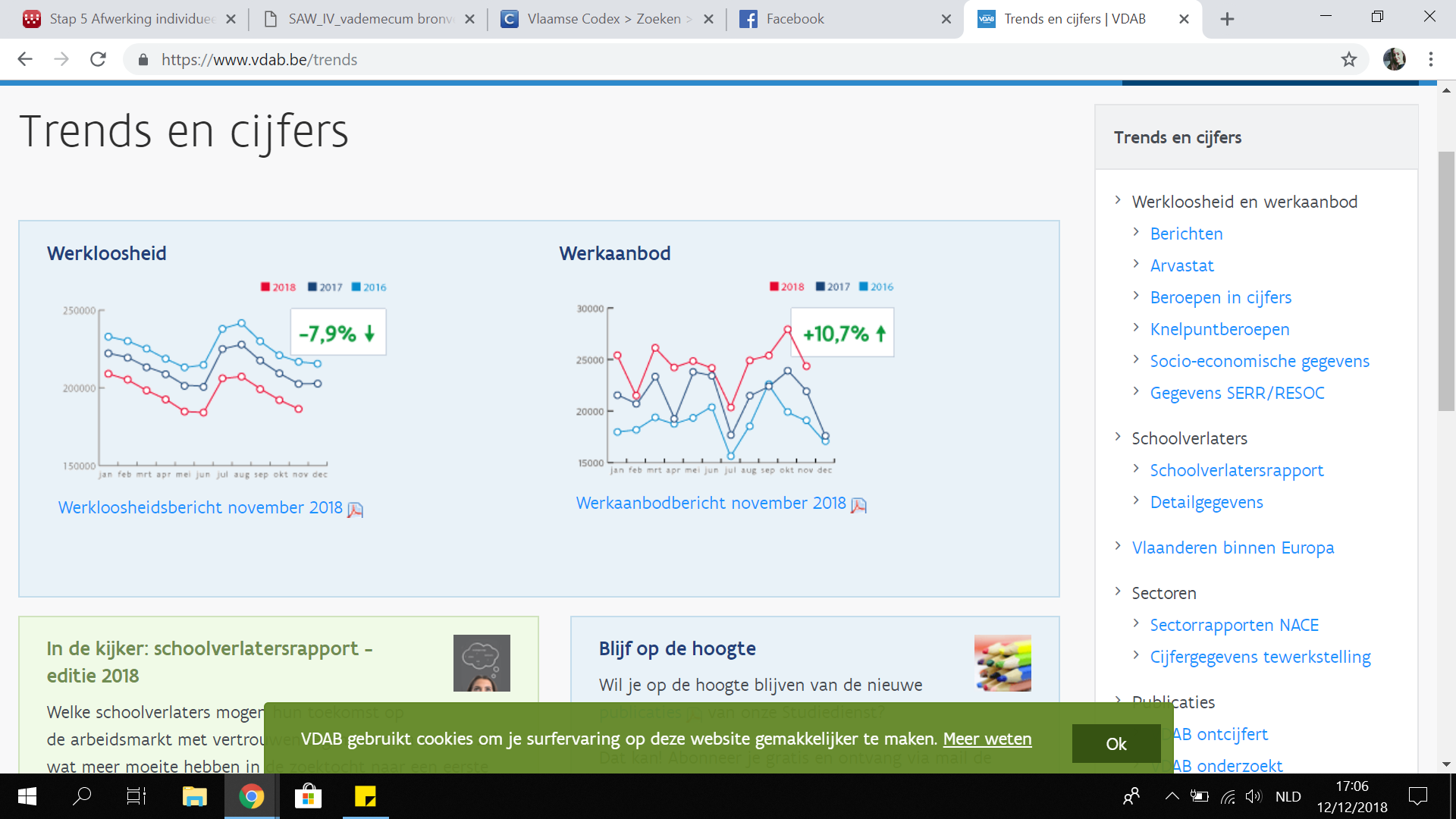 Bron: VDAB (2018). Geraadpleegd via https://www.vdab.be/trends.De eerste grafiek toont aan dat de werkloosheid aan het dalen is met 7,9%. De tweede grafiek toont aan dat er als maar meer en meer werkaanbod is. Het werkaanbod is gestegen met 10,7%. BesluitIk heb zeker voldoende informatie gevonden, alles wat ik zocht vond ik bijna. Ik had het alleen wat moeilijk wanneer we bij stap 1 bij de soorten bronnen het aantal zoekresultaten moesten noteren, ik vond niet bij alle bronnen een zoekresultaat. Ook bij stap 2 waar we een lijst moesten maken met gelijksoortige info, vond ik geen organisaties, diensten of voorzieningen. Google is de zoekmachine die ik het meest gebruikt heb, maar meestal was dit om mijzelf door te verwijzen naar LIMO. LIMO zal ik trouwens later als ik wetenschappelijke artikelen nodig heb gebruiken. Ik ben blij dat ik zoiets kan gebruiken want dan weet je zeker dat het correcte informatie is. Aangezien mijn meeste informatie uit LIMO komt denk ik wel dat mijn informatie relevant en betrouwbaar is. De Sadan-opdracht verliep redelijk vlot. Het was veel werk maar als je iedere keer beetje per beetje ermee bezig bent geraak je er zeker op tijd. Het heeft mij ook veel bijgeleerd in verband met correcte informatie op te zoeken, wat denk ik wel de bedoeling is naar later toe. Uiteraard ga ik nu veel gerichter en efficiënter naar info op zoek.ArbeidsmarktSoort bronAantalBoek106 000 Artikel krant143 000Site concrete organisatie4 130 000AfbeeldingDuizendenVideo66 100Eindwerk28 400Hoofdstuk uit boek264 000ArbeidsmarktSoort bronAantalBoek760Artikel krant6685Diverse teksten799Afbeelding2Video59Eindwerk678Hoofdstuk uit boek 88ArbeidsmarktSoort bronAantalBoek117 000 Artikel krant28 300Site concrete organisatie454 000AfbeeldingDuizendenVideoHonderdenEindwerk12 800 Hoofdstuk uit boek 87ArbeidsmarktSoort bronAantalBoek207 000Artikel krant43 200Site concrete organisatie545 000AfbeeldingDuizendenVideo391 000Eindwerk11 700Hoofdstuk uit boek 1 050 000SollicitatieSoort bronAantalBoek31 100Artikel krant108 000Site concrete organisatie11 100 000AfbeeldingDuizendenVideo123 000Eindwerk20 800Hoofdstuk uit boek352 000SollicitatieSoort bronAantalBoek99Artikel krant63Diverse teksten12Schoolboeken/didactisch materiaal6Video4Eindwerk22Hoofdstuk uit boek 4SollicitatieSoort bronAantalBoek240 000Artikel krant41 500Site concrete organisatie689 000AfbeeldingDuizendenVideoHonderdenEindwerk20 500Hoofdstuk uit boek 1 120 000SollicitatieSoort bronAantalBoek198 000Artikel krant67 500Site concrete organisatie596 000AfbeeldingDuizendenVideo421 000Eindwerk9 860Hoofdstuk uit boek 1 070 000LoopbaanprogrammaSoort bronAantalBoek138Artikel krant1AfbeeldingDuizendenVideo48Eindwerk115Loopbaanprogramma Soort bronAantalBoek2Artikel krant1Site concrete organisatie0Afbeelding0Video0LoopbaanprogrammaSoort bronAantalBoek2 140Artikel krant13AfbeeldingDuizendenVideo9Eindwerk8LoopbaanprogrammaSoort bronAantalBoek2 140Artikel krant12AfbeeldingDuizendenVideo1 660Eindwerk2Organisaties/diensten/voorzieningen//SpecialistenChen C.Denker rond loopbaanbegeleidingVerder geen informatie gevonden want weet voor- of achternaam nietVaktermenRegressie Terugkeer VaktermenT-testParametrische statistische toets die o.a. gebruikt kan worden om na te gaan of het gemiddelde van een normaal verdeelde grootheid afwijkt van een bepaalde waarde, dan wel of er een verschil is tussen de gemiddelden van twee groepen in de populatieVaktermenGecorreleerd – correlerenSamenhangen VaktermenDiscrepantie Hetgeen van elkaar afwijktVaktermenJargon Voor oningewijden moeilijk verstaanbare taal, vak- of groepstaalSoorten bronnen‘journal’Soorten bronnenRapport Soorten bronnenStudieSoorten bronnenTijdschrift Top 5 bronnenVerbruggen, M., Forrier, A., Sels, L. & Vandenbrande, T. 2005. Draagvlak voor een recht op loopbaanbegeleiding. Een marktstudie. Leuven: Onderzoekscentrum Personeel & Organisatie (TEW).Het zijn de enigste  twee bronnen die in het Nederlands zijn. Voor mij persoonlijk is dit de gemakkelijkste manier om te werken want mijn Engels is niet super goed. Zeker niet als het geen algemene woordenschat is, het gaat hier specifiek over loopbaanbegeleiding.Ook is mijn basistekst een onderzoek en gaat mijn basistekst meer over de resultaten van het onderzoek, niet echt over dingen die in andere bronnen staan (misschien wel om de resultaten te vergelijken met andere resultaten uit andere onderzoeken)Top 5 bronnenDelsen, L. 1998. Zijn externe flexibiliteit en employability strijdig. Tijdschrift voor HRM, 2, 27-46.Het zijn de enigste  twee bronnen die in het Nederlands zijn. Voor mij persoonlijk is dit de gemakkelijkste manier om te werken want mijn Engels is niet super goed. Zeker niet als het geen algemene woordenschat is, het gaat hier specifiek over loopbaanbegeleiding.Ook is mijn basistekst een onderzoek en gaat mijn basistekst meer over de resultaten van het onderzoek, niet echt over dingen die in andere bronnen staan (misschien wel om de resultaten te vergelijken met andere resultaten uit andere onderzoeken)Top 5 bronnenChen, C. 2001. Career counselling as life career integration. Journal of vocational education and training, 53, 4, pp. 523-542. Dit gaat over loopbaanbegeleiding als integratie van loopbaanontwikkelingTop 5 bronnenKing, Z. 2004. Career self-management: its nature, causes and consequences. Journal of Vocational Behavior, 65, 1, 112-133. Hier bespreekt men de aard, oorzaken en gevolgen van zelfmanagement. Dit past goed bij de kenmerken waarover mijn basistekst gaatTop 5 bronnenPosavac, E., & Carey, R. 1989. Program evaluations – methods and case studies. New Jersey: Prentice Hall, Englewood Cliffs. Wat meer uitleg over de programma-evaluaties – methoden en casestudies, wat ook besproken wordt in mijn basistekstBriscoe, J., Hall, D., & DeMuth, R. 2006. Protean and boundaryless careers: an empirical exploration. Journal of Vocational Behavior, 69, 1, 30-47. Online toegang in LIMO: https://www.sciencedirect.com/search/advanced?docId=10.1016/j.jvb.2005.09.003Cook, T. & Campbell, D. 1979. Quasi-experimentation: design and analysis issues for field settings. Boston: Houghton Mifflin.  Geen bezitsgegevens gevonden in LIMO maar wel te bestellen in andere bibliotheekBeschikbaar in KU Leuven: KU Leuven Bibliotheken Psychologie en Pedagogische Wetenschappen   PBIB: Bibliotheek Psychologie en Pedagogische Wetenschappen   +17.00 COOK 1979   Fugate, M., Kinicki, A., & Ashforth, B. 2004. Employability: A psycho-social construct, its dimensions, and applications. Journal of Vocational Behavior, 65, 1, 14–8.  Online toegang in LIMO:https://www.sciencedirect.com/search/advanced?docId=10.1016/j.jvb.2003.10.005Hall, D.T. 2004. The protean career: a quarter-century journey. Journal of Vocational Behavior, 65, 1, 1-13. Online toegang in LIMO:https://www.sciencedirect.com/search/advanced?docId=10.1016/j.jvb.2003.10.006King, Z. 2004. Career self-management: its nature, causes and consequences. Journal of Vocational Behavior, 65, 1, 112-133. Online toegang in LIMO:https://www.sciencedirect.com/search/advanced?docId=10.1016/S0001-8791(03)00052-6OECD. 2004. Career guidance and public policy. Bridging the gap. OECD.  Online toegang in LIMO:https://link.springer.com/chapter/10.1007%2F978-1-4020-6230-8_17Verbruggen, M., Forrier, A., Sels, L. & Vandenbrande, T. 2005. Draagvlak voor een recht op loopbaanbegeleiding. Een marktstudie. Leuven: Onderzoekscentrum Personeel & Organisatie (TEW). Geen bezitsgegevens gevonden in LIMO, wel te bestellen in een andere bibliotheekWhite, M., & Killeen, J. 2002. The effect of career guidance for employed adults on continuing education: assessing the importance of attitudinal informa-tion. Journal of Royal Statistics Association, 165, Part 1, 83-95. Online toegang in LIMO:http://web.a.ebscohost.com/ehost/detail/detail?vid=0&sid=385ad339-c255-4b63-a62e-a0fa2a40886d%40sessionmgr4010&bdata=JnNpdGU9ZWhvc3QtbGl2ZQ%3d%3d#AN=6068258&db=bth